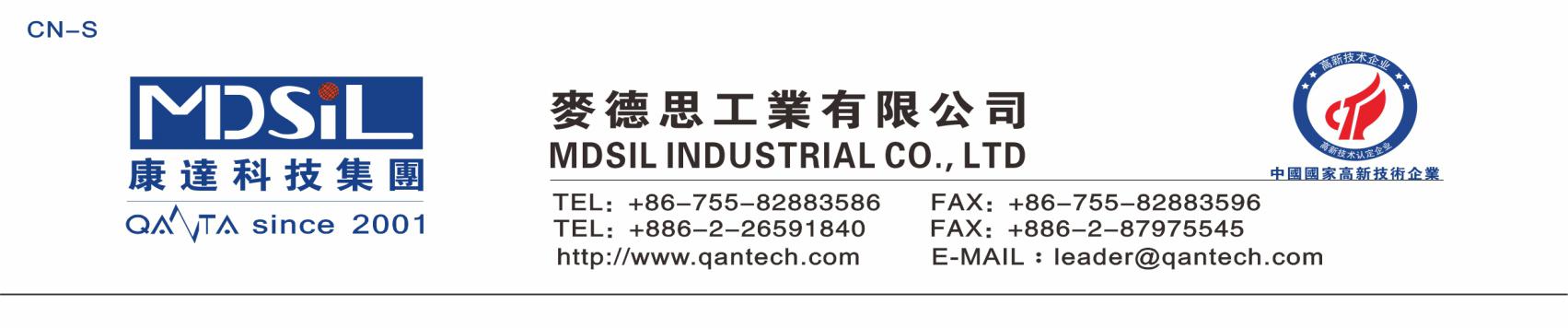 MSK改质剂 MSK-124X系列说明本系列产品是一种采用特殊结构化合物组成的单液型介面处理剂，主要适用于尼龙及加玻纤、塑胶和金属的表面处理，使处理过的基材与未成型的硅橡胶（铂金硫化）热模压固化后具有良好的粘接效果 。具有操作简单方便、透明度高、干燥快速、粘接效 果佳等优点。应用领域手机、笔记本电脑、家电等电子产品及电子器件的组装贴合。使用方法 1 .首先将基材表面的杂质（灰尘及油污等）用试剂（如乙醇）擦拭清除； 2 .然后将处理剂涂刷、喷 涂或浸泡基材表面； 3 .100℃烘烤 10-15 分钟左右； 4 .干燥后即可与硅橡胶进行模压成型粘接。性能评价包装规格 1Kg/罐;3Kg/罐储存条件密闭存放于阴凉干燥通风处（储存温度 0～35℃，湿度≤65％）；用镀锌金属、聚乙烯或聚丙烯容器收集和贮存,易燃，远离火源。保质期 2个月。注意事项  1.产品涂刷、喷涂或浸泡干燥后并非长期有效，建议在12小时（时效性）内用于模压（环境湿度≤65％）。 2.本品不宜长时间暴露在 空气中，开盖后请尽快密封，避免溶剂挥发或产品变质。 3.产品须在通风良好条件下使用，注意劳保穿戴，避免施工过程中人体大量吸入，避免皮肤接触，禁止食用及在现场使用明火，保持环境温度，减少静电。项目MSK-1241MSK-1242MSK-1243MSK-1244外观（目测）淡黄色液体淡黄色液体淡黄色液体淡黄色液体粘度（岩田 2#杯，25℃）7±0.5S7±0.5S7±0.5S7±0.5S有效固体含量（105℃，2h）2%左右2%左右2%左右2%左右适用基材尼龙专用尼龙、玻纤不锈钢、铝材PC、PET、PI、金属分装器皿镀锌金属镀锌金属聚乙/丙烯聚乙/丙烯固化条件100℃×10min100℃×10min100℃×10min100℃×10min粘接强度（手剥）内聚破坏 100 %内聚破坏 100 %内聚破坏 100 %内聚破坏 100 %冷热冲击(80℃× 1hr ～—40℃×1hr) ×12 循环无异常无异常无异常无异常